МБОУ «Коммунарская СОШ № 1»Инструкция для учителядля организации дистанционного обучения на период с 04.04.2020 по 30.04.2020Дистанционное обучение предполагает проведение уроков на удалении, т.е. каждый ученик работает дома по учебнику или информационным источникам, предоставленным учителем по инструкции, полученной от учителя.Уроки проводятся по недельному расписанию, размещенному в электронном дневнике.Начало занятий в 9-00, продолжительность урока 30 мин., продолжительность перемены 20 мин. Режим работы в приложении 1.Для организации дистанционного обучения использовать в обязательном порядке ресурсы электронного дневника.Во время урока учитель должен находиться дома перед компьютером на личной страничке электронного журнала, куда могут поступать вопросы от детей, на которые учитель должен незамедлительно ответить.Для обеспечения обратной связи предложены два варианта:Размещать файлы в группе электронного дневника, созданной учителем. Алгоритм создания группы в Приложении 2.Прикреплять файл к выполненному домашнему заданию. Алгоритм выдачи задания и получения файла в Приложении 3.Задание для первого урока четверти разместить на странице класса.Задания для последующих уроков размещать в поле «Домашнее задание» с прикреплением файлов – ресурсов к уроку:К одному уроку использовать не более одного ресурса из ниже перечисленных:- материал учебника по теме.- презентация по теме урока – не более 10 слайдов,- видеозапись фрагмента по теме урока – не более 10 мин.,- ссылка на ЦОР на бесплатной основе – не более 10 мин.К предложенному образовательному ресурсу составить план-задание к изучению. Для закрепления материала выдать (одно из предложенных) заданий: - упражнения, задачи (не более двух) из учебника или высланные файлом) с предложенным алгоритмом действий;- формы таблиц, схем, графиков и т.д. (одно из предложенного) с подробной инструкцией их заполнения;- перечень вопросов (не более пяти) или ссылка на вопросы учебника, на которые ученик должен ответить устно; - способ представления выполненного задания учителю на проверку (в случае проверочной работы или выборочной проверки). Домашнее задание уменьшить на 50% по сравнению с домашним заданием, выданным при очной форме обучения, записывать в электронном дневнике в традиционной форме.(из инструкции ученика) Ученик выполняет домашнее задание в рабочей тетради, затем (по возможности) фотографирует,  отправляет в предметную группу или прикрепляет к выполнению Домашнего задания. Ученики, которые не имеют возможности высылать фото, по договору с учителем представляют тетрадь для проверки по окончании дистанционного обучения. Устные упражнения (стихи наизусть, пересказы и др.) учащиеся сдают по окончании дистанционной формы обучения. Учитель сохраняет на своем компьютере работу ученика, удаляет работу из группы (во избежание списывания), проверяет и выставляет отметку в журнал.Приложении 1Режим работы с 06.04.2020 по 30.04.2020 на период дистанционного обученияПриложение 2Алгоритм создания группыПриложение 3.Оформление домашнего задания с приложением файла выполненного задания.1 шаг. На странице урока выберите пункт ДЗ к следующему уроку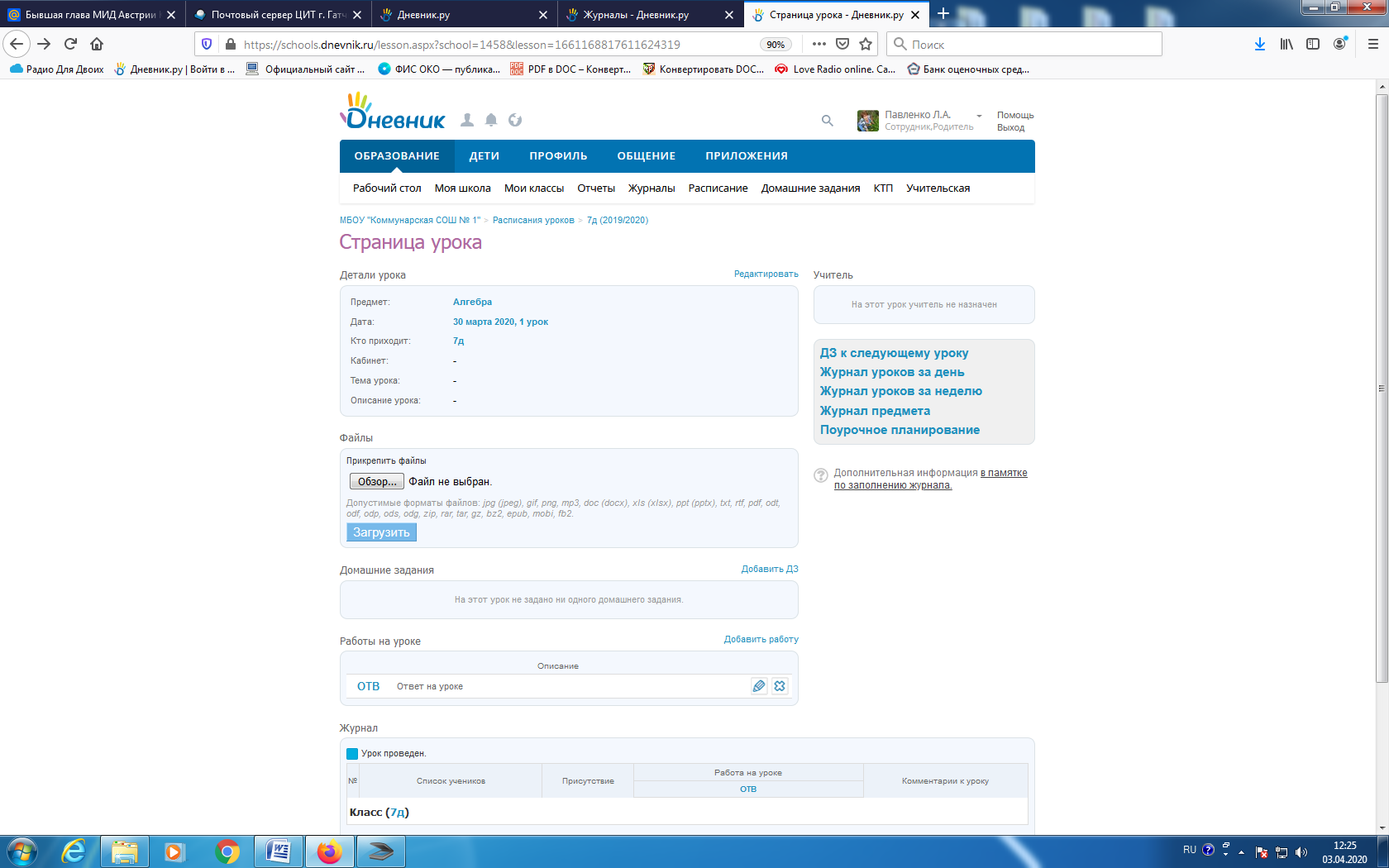 2 шаг. Запишите задание  или прикрепите ФАЙЛ с инструкцией.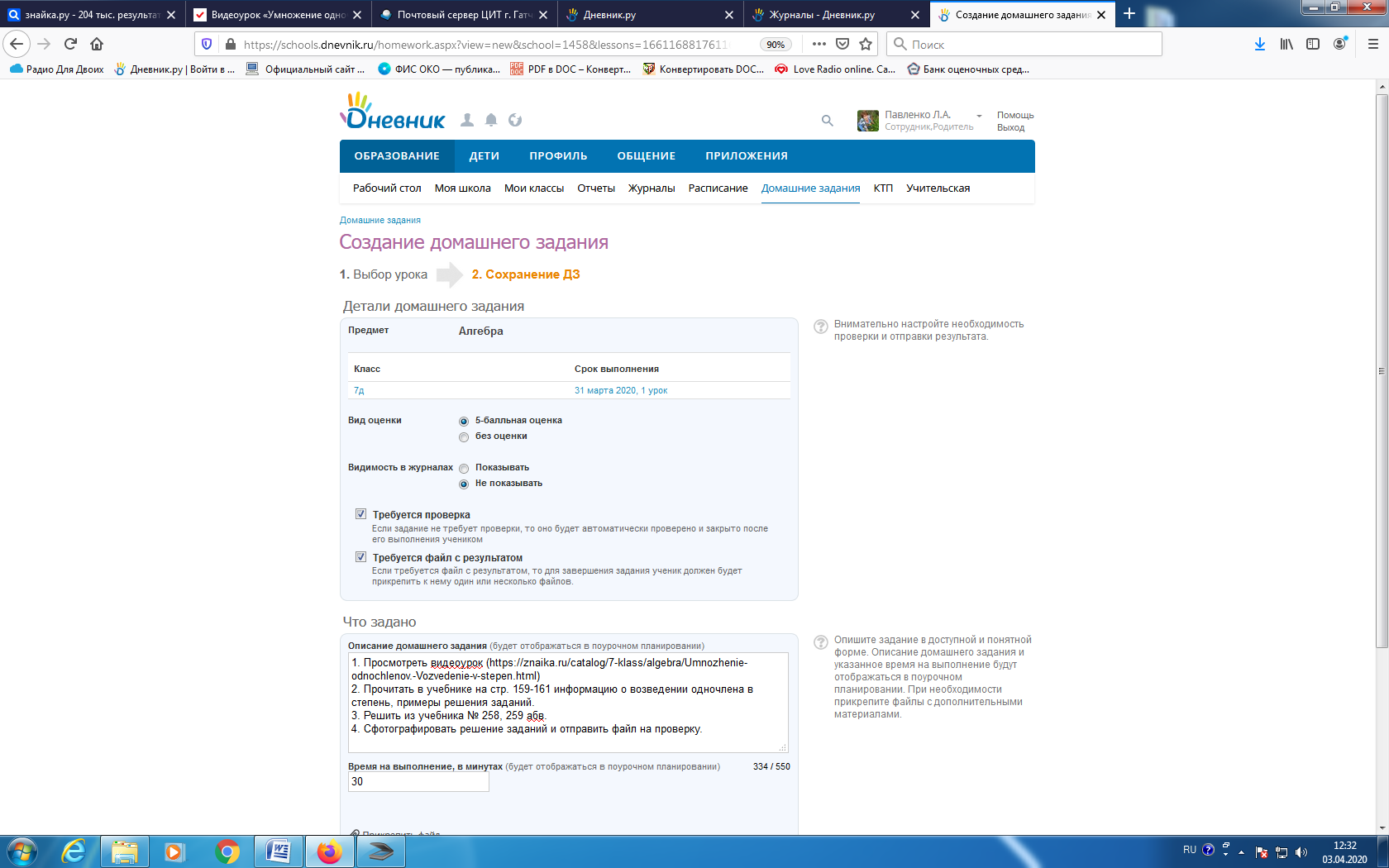 3 шаг Нажмите кнопку «Выдать задание»Проверка выполненного заданияШаг 4. Зайдите на страницу урока.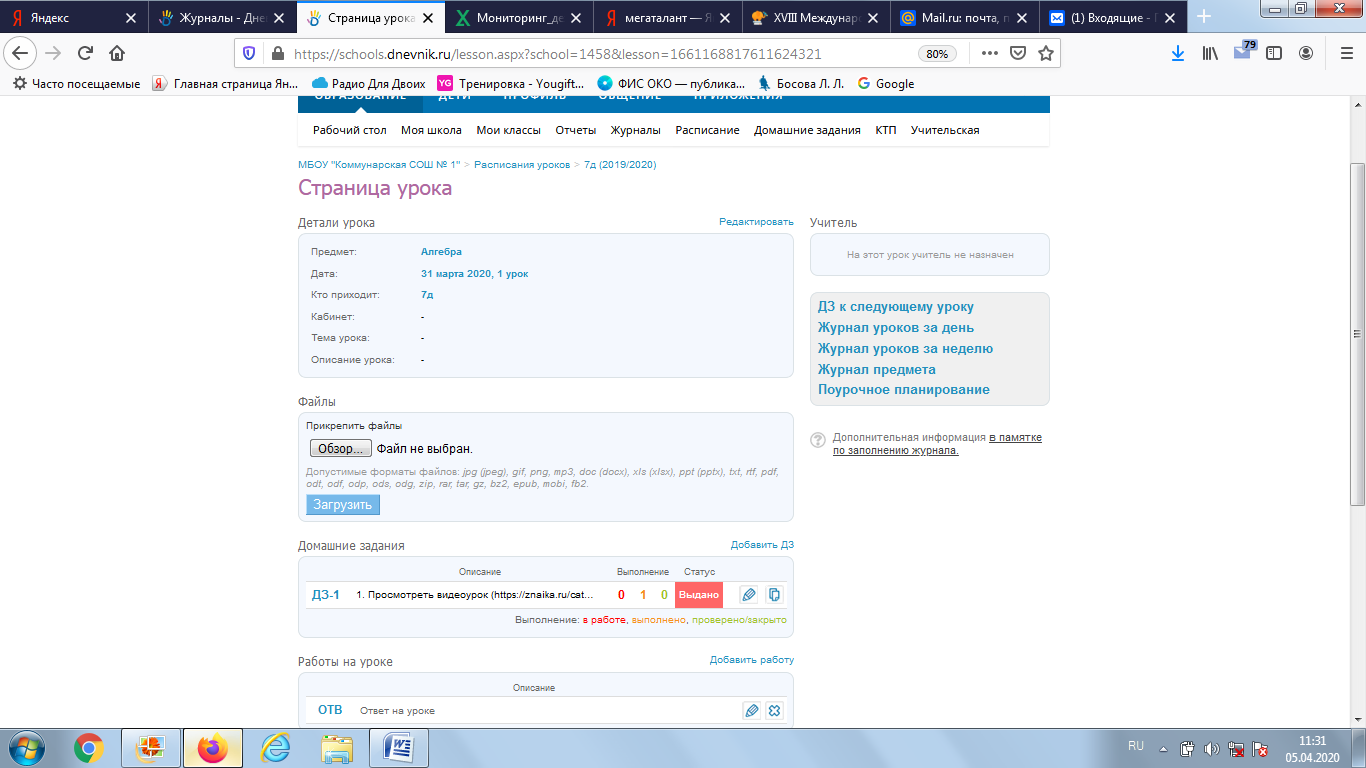 Шаг 5. Выбрать ученика.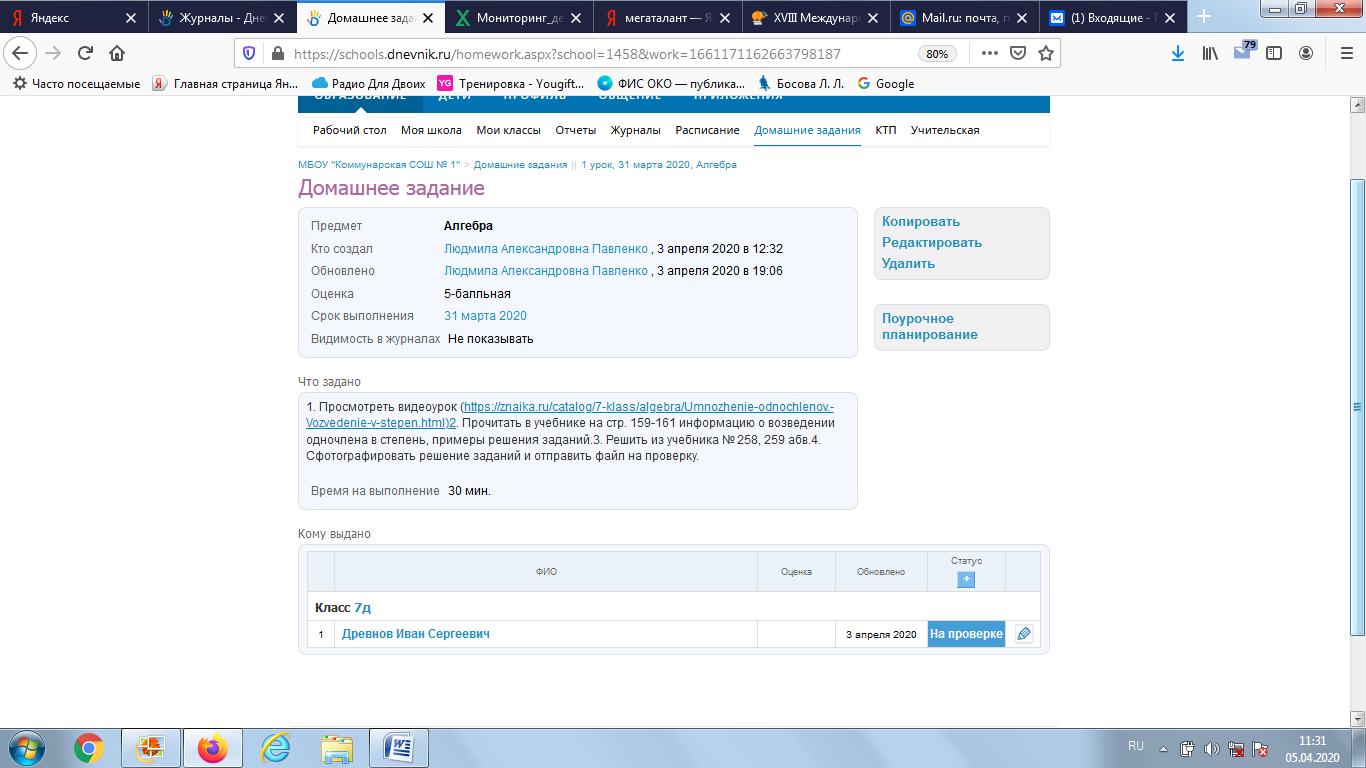 Смотрите следующий листШаг 6.Проверяем файл с выполненным заданием учащегося.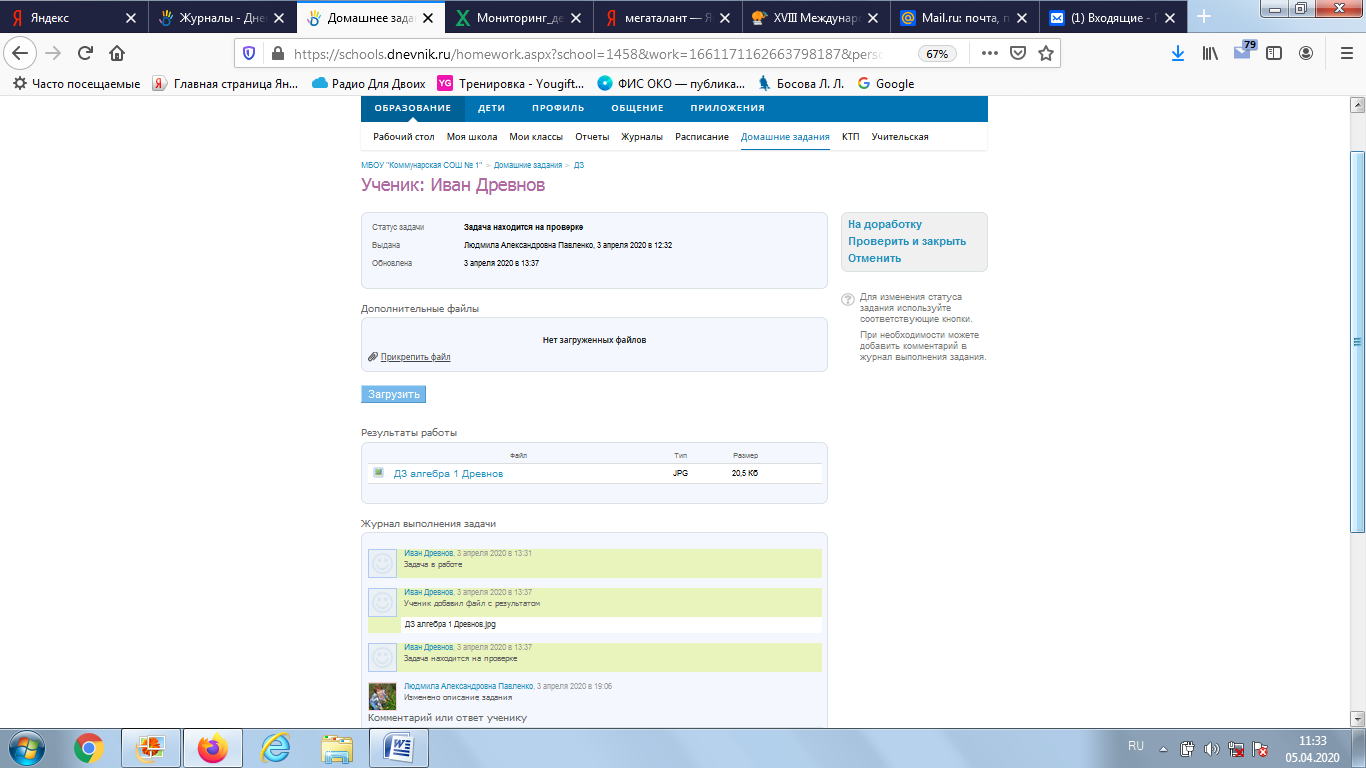 № урокаВремя начала Время окончанияПродолжительность перемены19-009-3020 мин.29-5010-2020 мин.310-4011-1020 мин.411-3012-0020 мин.512-2012-5020 мин.613-1013-4020 мин.714-0014-30Шаг Действие Пример НАЖАТЬ ДВАЖДЫ!!!1Открыть страницу «Моя школа»2Открыть страницу «Группы»3Открыть страницу «Создать группу»4Заполнить поля: название, описание, категория, внизу страницы нажать «Создать и настроить»5Заполнить поля страницы «Доступ»:- группа для отдельных классов- выбрать класс- видимость «Никому»- учистие «с подтверждением администрации»- далее6Заполнить поля страницы «Функции»:- Кто может видеть список - Только участники группы- Кто может видеть Файлы - Только участники группы- Кто может голосовать - Только администраторы группы- Кто может загружать файлы - Все участники группы- Остальные поля оставить по умолчанию-  далее7Заполнить поля страницы «Приглашения»:- Мастер приглашений в группу8Заполнить поля страницы «Приглашение в группу»:- класс – указать нужный класс с учетом буквы- найти – появится список класса,  -* слева от фамилии ученика, нажав пустую клеточку, вы отмечаете учеников, которых приглашаете в группу (родителей не приглашать)- вверху страницы нажать «Пригласить» 9Список может быть на двух страницах:Открыть вторую страницу и пригласить аналогично остальных учеников -*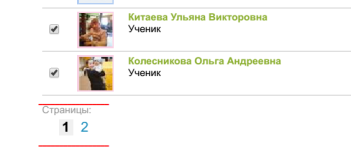 10Пригласить в группу зам. директора по УВР Петролай В.С. - в поле «Имя» набрать фамилию- найти и пригласить аналогично приглашению учеников -*